JUIN              juin                    juin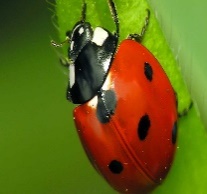 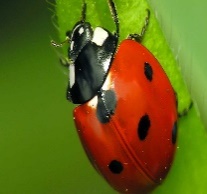 Voici le train de la semaine.Chaque jour, il faut mettre la coccinelle sous ou sur le jour, entourer le chiffre.Puis, il faut dire le nom du jour, le nombre et le mois. Par exemple : nous sommes lundi 1 Juin.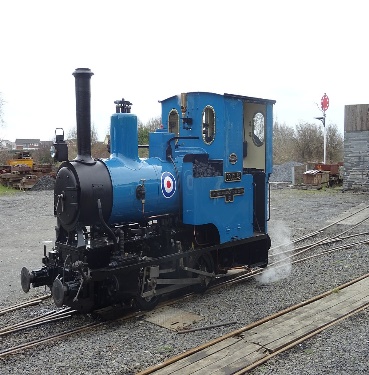 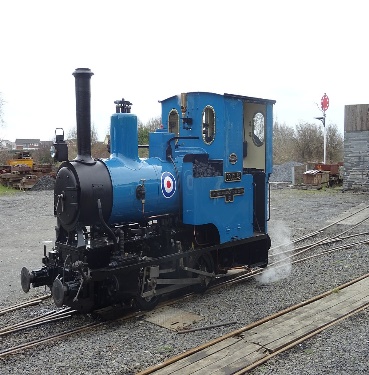 LUNDILundi   1 Lundi de pentecôteMARDIMardi  2AURELVICTOR  5 ANS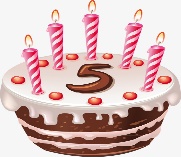 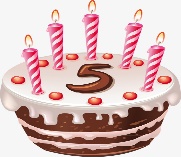 MERCREDIMercredi  3JEUDIJeudi  4VENDREDIVendredi  5SAMEDISamedi  6DIMANCHEDimanche  7FÊTE DES MAMANS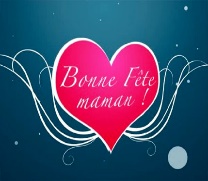 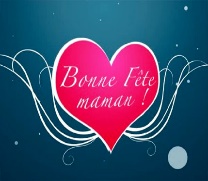 